証明書申込書 （郵送用）
Application Form for Certificates (Only by Mail)申込日 Application date (YYYY/MM/DD)          /        /                     厳封が必要ですか？　Does each certificate/transcript need to be sealed? *無記入の場合は厳封しません Documents will not be sealed if blank.はい いいえ ／ Yes or No添付書類（以下の書類を同封のうえ、国際教養学部事務所宛にご郵送ください）　　　　　　　　　　　　　　
Please enclose the following documents and send to the SILS/GSICCS office.　　　　　　　　　　　　　　　　 □ 証明書申込書 / Application form for certificates□ 身分証明証のコピー（学生証両面、パスポート、運転免許証等）/Copy of your ID (student ID, passport, driver license, etc.)□ 手数料（卒業生¥300 在校生¥200/一通）/Issuance Fees (Alumni ¥300, Current students ¥200 per copy) □ 国内申請の場合、返信用封筒（宛先明記、切手添付）/ In case domestic application, return-mail envelope with mailing address and stamps お問い合わせ先/Contact Tel: (+81) 3-5286-1727  Email: sils-ac@list.waseda.jp 氏名
Full Name                                      　                                                  氏名
Full Name                                      　                                                  氏名
Full Name                                      　                                                  学籍番号　Student ID No.
 **Please fill this out if you remember学籍番号　Student ID No.
 **Please fill this out if you remember生年月日 Date of Birth
 (YYYY/MM/DD)　住所 Contact AddressZIP CODE:ZIP CODE:証明書送付先 Shipping Address **Only if it is different from above. **Only if it is different from above.電話番号 Phone Number メール Email Address証明書種類
Items日本語
Japanese英語
English成績証明書 TranscriptGPA証明書 (2010年4月入学以降の学生に限る)　Certificate of GPA (from 2010 enrollees)在学証明書 Certificate of Enrollment卒業証明書 Certificate of Graduation卒業見込証明書 Certificate of Expected Graduationその他 other Certificates（　　 　　　　　　　　　　  　　　        ）合計 Total支払方法PaymentMethod【国内申請/Domestic application】【国外申請/Application from overseas】 支払方法PaymentMethod定額小為替/Teigaku-kogawase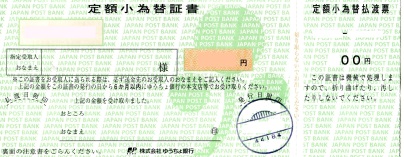 ＜定額小為替＞INTERNATIONAL REPLTY COUPON (one (1) sheet = 130 yen)*NOT ACCEPTABLE - Check, International BANK money order, Cash 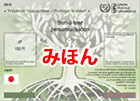 ＜International Reply Coupon＞ One (1) sheet equivalent to 130 yen